Бібрський опорний ліцей імені Уляни КравченкоБібрської міської ради Львівського району Львівської областіКарта інноваційного педагогічного досвідуВчитель __________________   О. І Бойко                                                                   I. Загальні відомостіI. Загальні відомостіI. Загальні відомостіI. Загальні відомостіI. Загальні відомостіI. Загальні відомостіI. Загальні відомостіОсобистий досвідОсобистий досвідОсобистий досвідУстанова,  в якій працює автор досвіду, адреса з індексом,e-mail:Установа,  в якій працює автор досвіду, адреса з індексом,e-mail:Посада із зазначенням навчального предмету або виконуваних функціональних обов’язківСтаж роботи на посадіБойко Оксана Іванівна        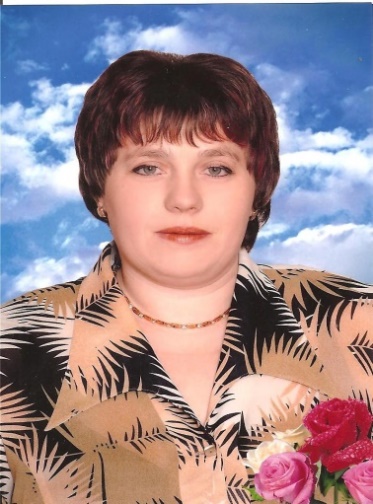 Бойко Оксана Іванівна        Бойко Оксана Іванівна        Підгородищенська філія Бібрського опорного ліцею імені Уляни Кравченко,  м. Бібрка, 81220,  вул. Уляни Кравченко, 2bibrkazsh@gmail.comПідгородищенська філія Бібрського опорного ліцею імені Уляни Кравченко,  м. Бібрка, 81220,  вул. Уляни Кравченко, 2bibrkazsh@gmail.comВчитель початкових класів24р.II. Схема опису педагогічного досвідуII. Схема опису педагогічного досвідуII. Схема опису педагогічного досвідуII. Схема опису педагогічного досвідуII. Схема опису педагогічного досвідуII. Схема опису педагогічного досвідуII. Схема опису педагогічного досвідуТема досвідуТема досвідуШЛЯХИ УДОСКОНАЛЕННЯ НАВИЧОК ЧИТАННЯ МОЛОДШИХ ШКОЛЯРІВ В УМОВАХ НОВОЇ УКРАЇНСЬКОЇ ШКОЛИШЛЯХИ УДОСКОНАЛЕННЯ НАВИЧОК ЧИТАННЯ МОЛОДШИХ ШКОЛЯРІВ В УМОВАХ НОВОЇ УКРАЇНСЬКОЇ ШКОЛИШЛЯХИ УДОСКОНАЛЕННЯ НАВИЧОК ЧИТАННЯ МОЛОДШИХ ШКОЛЯРІВ В УМОВАХ НОВОЇ УКРАЇНСЬКОЇ ШКОЛИШЛЯХИ УДОСКОНАЛЕННЯ НАВИЧОК ЧИТАННЯ МОЛОДШИХ ШКОЛЯРІВ В УМОВАХ НОВОЇ УКРАЇНСЬКОЇ ШКОЛИШЛЯХИ УДОСКОНАЛЕННЯ НАВИЧОК ЧИТАННЯ МОЛОДШИХ ШКОЛЯРІВ В УМОВАХ НОВОЇ УКРАЇНСЬКОЇ ШКОЛИ№з/пРозділРозділРозділЗміст розділуЗміст розділуЗміст розділу1.Формулювання методичної проблемиФормулювання методичної проблемиФормулювання методичної проблемиШляхи удосконалення новичок читання молодших школярів в умовах нової української школиШляхи удосконалення новичок читання молодших школярів в умовах нової української школиШляхи удосконалення новичок читання молодших школярів в умовах нової української школи2.Актуальність досвідуАктуальність досвідуАктуальність досвідуСьогодні стрімко знижується рівень читання. Причини: надмірне захоплення гаджетами, телевізором; недостатня кількість цікавих книг; відсутність зацікавленості батьків у читанні дитини. Чим старшою стає дитина, тим менше часу вона приділяє читанню. Водночас соціологи і психологи, так само як і педагоги , зазначають, що не читаючі діти частіше за інших не знаходять виходу зі складних ситуацій,слабше орієнтуються в складнощах дитячого сприйняття світу, відчувають дискомфорт у процесі спілкування .Сьогодні стрімко знижується рівень читання. Причини: надмірне захоплення гаджетами, телевізором; недостатня кількість цікавих книг; відсутність зацікавленості батьків у читанні дитини. Чим старшою стає дитина, тим менше часу вона приділяє читанню. Водночас соціологи і психологи, так само як і педагоги , зазначають, що не читаючі діти частіше за інших не знаходять виходу зі складних ситуацій,слабше орієнтуються в складнощах дитячого сприйняття світу, відчувають дискомфорт у процесі спілкування .Сьогодні стрімко знижується рівень читання. Причини: надмірне захоплення гаджетами, телевізором; недостатня кількість цікавих книг; відсутність зацікавленості батьків у читанні дитини. Чим старшою стає дитина, тим менше часу вона приділяє читанню. Водночас соціологи і психологи, так само як і педагоги , зазначають, що не читаючі діти частіше за інших не знаходять виходу зі складних ситуацій,слабше орієнтуються в складнощах дитячого сприйняття світу, відчувають дискомфорт у процесі спілкування .3.Провідна педагогічна ідея Провідна педагогічна ідея Провідна педагогічна ідея Технологізація досвіду роботи з проблеми шляхи удосконалення навичок читання молодших школярів на основі інноваційних технологій, методик, педагогічного досвіду вчителів-новаторів.Технологізація досвіду роботи з проблеми шляхи удосконалення навичок читання молодших школярів на основі інноваційних технологій, методик, педагогічного досвіду вчителів-новаторів.Технологізація досвіду роботи з проблеми шляхи удосконалення навичок читання молодших школярів на основі інноваційних технологій, методик, педагогічного досвіду вчителів-новаторів.4.Новизна досліджуваного питанняНовизна досліджуваного питанняНовизна досліджуваного питанняПередовий педагогічний досвід передбачає розробку персонал-технології формування та розвитку навички читання учнів у початковій школі.Передовий педагогічний досвід передбачає розробку персонал-технології формування та розвитку навички читання учнів у початковій школі.Передовий педагогічний досвід передбачає розробку персонал-технології формування та розвитку навички читання учнів у початковій школі.5.Наукові концепції і теорії, покладені в основу досвідуНаукові концепції і теорії, покладені в основу досвідуНаукові концепції і теорії, покладені в основу досвідуРозробка технології розвитку навички читання і шляхи удосконалення навичок читання молодших школярів з допомогою елементів технологій раннього та інтенсивного навчання грамоти М.О. Зайцева, методика швидкісного читання Є.Г. Сарапулової, І. Г. Пальченко та інших, розроблених на основі методичних рекомендацій професора І. Т. Федоренка.Розробка технології розвитку навички читання і шляхи удосконалення навичок читання молодших школярів з допомогою елементів технологій раннього та інтенсивного навчання грамоти М.О. Зайцева, методика швидкісного читання Є.Г. Сарапулової, І. Г. Пальченко та інших, розроблених на основі методичних рекомендацій професора І. Т. Федоренка.Розробка технології розвитку навички читання і шляхи удосконалення навичок читання молодших школярів з допомогою елементів технологій раннього та інтенсивного навчання грамоти М.О. Зайцева, методика швидкісного читання Є.Г. Сарапулової, І. Г. Пальченко та інших, розроблених на основі методичних рекомендацій професора І. Т. Федоренка.6.Шляхи реалізації проблеми (технології, методи, напрямки роботи)Шляхи реалізації проблеми (технології, методи, напрямки роботи)Шляхи реалізації проблеми (технології, методи, напрямки роботи)Використання педагогічних технологій, інноваційні форми, методи, прийоми.Індивідуальний та диференційований підхід до навчання.Система вправ для формування навички читання.Шляхи удосконалення  умінь правильного читання: Вправи на розвиток чіткої вимови.Вправи на вироблення уваги до слова.Вправи на розвиток швидкості сприймання. Під час  виконання тих вправ використовую прислів’я, приказки, скоромовки, чистомовки.Шляхи удосконалення умінь швидкого читання:Багаторазове причитування.Вправи на розвиток кута зору.Складова піраміда Лезера.Вправи на розвиток антиципації.Зорові і слухові диктанти.Свідомість читання:Читання прихованих слів.Пошук у тексті прихованих слів.Читання переверненого тексту.Встановлення пропущених літер у словах та слів уреченнях.Використання педагогічних технологій, інноваційні форми, методи, прийоми.Індивідуальний та диференційований підхід до навчання.Система вправ для формування навички читання.Шляхи удосконалення  умінь правильного читання: Вправи на розвиток чіткої вимови.Вправи на вироблення уваги до слова.Вправи на розвиток швидкості сприймання. Під час  виконання тих вправ використовую прислів’я, приказки, скоромовки, чистомовки.Шляхи удосконалення умінь швидкого читання:Багаторазове причитування.Вправи на розвиток кута зору.Складова піраміда Лезера.Вправи на розвиток антиципації.Зорові і слухові диктанти.Свідомість читання:Читання прихованих слів.Пошук у тексті прихованих слів.Читання переверненого тексту.Встановлення пропущених літер у словах та слів уреченнях.Використання педагогічних технологій, інноваційні форми, методи, прийоми.Індивідуальний та диференційований підхід до навчання.Система вправ для формування навички читання.Шляхи удосконалення  умінь правильного читання: Вправи на розвиток чіткої вимови.Вправи на вироблення уваги до слова.Вправи на розвиток швидкості сприймання. Під час  виконання тих вправ використовую прислів’я, приказки, скоромовки, чистомовки.Шляхи удосконалення умінь швидкого читання:Багаторазове причитування.Вправи на розвиток кута зору.Складова піраміда Лезера.Вправи на розвиток антиципації.Зорові і слухові диктанти.Свідомість читання:Читання прихованих слів.Пошук у тексті прихованих слів.Читання переверненого тексту.Встановлення пропущених літер у словах та слів уреченнях.7.Результативність досвіду Результативність досвіду Результативність досвіду Застосування сучасних технологій сприяє більш активному і свідомому засвоєнню учнями навчального матеріалу; розвитку креативного мислення, розвитку здібностей. Результатом професійної діяльності є високий рівень швидкості читання. Темп читання учнів 1 класу сформований: читання в першу чергу складами + словами та цілими словами. Учні 4 класу читають в темпі мовлення.Застосування сучасних технологій сприяє більш активному і свідомому засвоєнню учнями навчального матеріалу; розвитку креативного мислення, розвитку здібностей. Результатом професійної діяльності є високий рівень швидкості читання. Темп читання учнів 1 класу сформований: читання в першу чергу складами + словами та цілими словами. Учні 4 класу читають в темпі мовлення.Застосування сучасних технологій сприяє більш активному і свідомому засвоєнню учнями навчального матеріалу; розвитку креативного мислення, розвитку здібностей. Результатом професійної діяльності є високий рівень швидкості читання. Темп читання учнів 1 класу сформований: читання в першу чергу складами + словами та цілими словами. Учні 4 класу читають в темпі мовлення.8.Методична робота в аспекті поширення досвідуМетодична робота в аспекті поширення досвідуМетодична робота в аспекті поширення досвідуПровела майстер-клас «Інноваційні технології в освітньому         середовищі.  Шляхи удосконалення навичок читання молодших школярів у початковій школі».Поширила власні методичні розробки на освітньому проекті «На Урок».Уклала методичний посібник: «Формування громадянських компетентностей здобувачів освіти в умовах Нової української школи» (2022р.).Провела майстер-клас «Інноваційні технології в освітньому         середовищі.  Шляхи удосконалення навичок читання молодших школярів у початковій школі».Поширила власні методичні розробки на освітньому проекті «На Урок».Уклала методичний посібник: «Формування громадянських компетентностей здобувачів освіти в умовах Нової української школи» (2022р.).Провела майстер-клас «Інноваційні технології в освітньому         середовищі.  Шляхи удосконалення навичок читання молодших школярів у початковій школі».Поширила власні методичні розробки на освітньому проекті «На Урок».Уклала методичний посібник: «Формування громадянських компетентностей здобувачів освіти в умовах Нової української школи» (2022р.).9.Даю згоду на використання  персональних даних, внесення інформації в базу даних, публікацію та розміщення матеріалів  на сайті  з можливим корегуванням: так Даю згоду на використання  персональних даних, внесення інформації в базу даних, публікацію та розміщення матеріалів  на сайті  з можливим корегуванням: так Даю згоду на використання  персональних даних, внесення інформації в базу даних, публікацію та розміщення матеріалів  на сайті  з можливим корегуванням: так Даю згоду на використання  персональних даних, внесення інформації в базу даних, публікацію та розміщення матеріалів  на сайті  з можливим корегуванням: так Даю згоду на використання  персональних даних, внесення інформації в базу даних, публікацію та розміщення матеріалів  на сайті  з можливим корегуванням: так Даю згоду на використання  персональних даних, внесення інформації в базу даних, публікацію та розміщення матеріалів  на сайті  з можливим корегуванням: так 